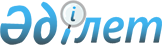 Об определении мест для размещения агитационных печатных материалов на территории Хобдинского района
					
			Утративший силу
			
			
		
					Постановление Хобдинского районного акимата Актюбинской области от 29 октября 2015 года № 261. Зарегистрировано Департаментом юстиции Актюбинской области 26 ноября 2015 года № 4598. Утратило силу постановлением акимата Хобдинского района Актюбинской области от 20 мая 2019 года № 103.
      Сноска. Утратило силу постановлением акимата Хобдинского района Актюбинской области от 20.05.2019 № 103 (вводится в действие со дня его первого официального опубликования).
      В соответствии с пунктом 6 статьи 28 Конституционного Закона Республики Казахстан от 28 сентября 1995 года № 2464 "О выборах в Республике Казахстан", со статьей 31 Закона Республики Казахстан от 23 января 2001 года "О местном государственном управлении и самоуправлении в Республике Казахстан" акимат Хобдинского района ПОСТАНОВЛЯЕТ: 
      1. Определить совместно с районной территориальной избирательной комиссией (по согласованию) места для размещения агитационных печатных материалов для всех кандидатов на территории Хобдинского района согласно приложению.
      2. Акимам сельских округов оснастить места для размещения агитационных печатных материалов информациоными стендами, щитами и тумбами.
      3. Контроль за исполнением настоящего постановления возложить на руководителя аппарата акима района Ж.Ергалиева.
      4. Настоящее постановление вводится в действие по истечении десяти календарных дней после дня его первого официального опубликования. Места для размещения агитационных печатных материалов на территории Хобдинского района
					© 2012. РГП на ПХВ «Институт законодательства и правовой информации Республики Казахстан» Министерства юстиции Республики Казахстан
				
      Аким района

А. Джусибалиев

      Согласовано:Председатель районнойтерриториальной комиссии

Р.Жолдыбаева
Приложение
к постановлению акимата 
района от 29 октября 2015 года 
№ 261
№
Наименование сельских округов
Места для размещения агитационных печатных материалов 
1
Акрапский
стенд перед зданием Акрапского сельского клуба государственного учреждения "Хобдинский районный отдел культуры и развития языков", расположенного по адресу улица Тауелсиздик, 35, в селе Акрап
2
Бегалинский
стенд перед зданием Калиновского сельского клуба государственного учреждения "Хобдинский районный отдел культуры и развития языков", расположенного по адресу улица Казахстан, 82, в селе Калиновка
3
Бестауский
стенд перед зданием Бестауского сельского клуба государственного учреждения "Хобдинский районный отдел культуры и развития языков", расположенного по адресу улица Астана, 15, в селе Бестау
4
Булакский
стенд перед зданием государственного коммунального казенного предприятия "Ясли-сада "Балдырган" государственного учреждения "Хобдинский районный отдел образования", расположенного по адресу улица К.Байсеитова, 3, в селе Алия
4
Булакский
стенд перед зданием государственного учреждения "Талдысайская средняя школа" Хобдинского районного отдела образования, расположенного по адресу улица А.Молдагуловой, 5, в селе Талдысай
4
Булакский
стенд перед зданием государственного учреждения "Булакская основная школа" Хобдинского районного отдела образования, расположенного по адресу улица Жастар, 15, в селе Булак
5
имени И.Билтабанова
стенд перед зданием сельского клуба имени И.Билтабанова государственного учреждения "Хобдинский районный отдел культуры и развития языков", расположенного по адресу улица Астана, 40, в селе имени И.Билтабанова
5
имени И.Билтабанова
стенд перед зданием государственного учреждения "Аппарат акима сельского округа имени И.Билтабанова Хобдинского района", расположенного по адресу улица Астана, 34, в селе имени И.Билтабанова
5
имени И.Билтабанова
стенд перед зданием государственного учреждения "Косоткельская основная школа" Хобдинского районного отдела образования, расположенного по адресу улица Абая, 32, в селе Косоткел
5
имени И.Билтабанова
стенд перед зданием государственного учреждения "Байтакская начальная школа" Хобдинского районного отдела образования, расположенного по адресу улица Бейбитшилик, 6, в селе Байтак 
6
Жарыкский
стенд перед зданием государственного учреждения "Аппарат акима Жарыкского сельского округа Хобдинского района", расположенного по адресу улица Желтоксан, 4, в селе Жарык
6
Жарыкский
стенд перед зданием государственного учреждения "Жарыкская основная школа" Хобдинского районного отдела образования, расположенного по адресу улица К.Бекеева, 12, в селе Канай
7
Жарсайский
стенд перед зданием государственного учреждения "Аппарат акима Жарсайского сельского округа Хобдинского района", расположенного по адресу улица Калинина, 31, в селе Жарсай
7
Жарсайский
стенд перед зданием Карагандинского сельского клуба государственного учреждения "Хобдинский районный отдел культуры и развития языков", расположенного по адресу улица Желтоксан, 19, в селе Караганда
7
Жарсайский
стенд перед зданием Аксайского сельского клуба государственного учреждения "Хобдинский районный отдел культуры и развития языков", расположенного по адресу улица Астана, дом 43, в селе Аксай
8
Жиренкопинский
стенд перед зданием Жиренкопинского сельского клуба государственного учреждения "Хобдинский районный отдел культуры и развития языков", расположенного по адресу улица Ардагер, 2, в селе Жиренкопа
9
Жанаталапский
стенд перед зданием государственного учреждения "Аппарат акима Жанаталапского сельского округа Хобдинского района", расположенного по адресу улица И.Пятковского, 17, в селе Жанаталап
10
Исатайский
стенд перед зданием государственного учреждения "Аппарат акима Исатайского сельского округа Хобдинского района", расположенного по адресу Астана, 5, в селе Жарсай
11
Кобдинский
стенд перед зданием государственного коммунального казенного предприятия "Хобдинский районный Дом культуры" Хобдинского районного отдела культуры и развития языков, расположенного по адресу улица Абылхайырхана, 16, в селе Кобда
11
Кобдинский
стенд перед зданием государственного учреждения "Хобдинская средняя школа" Хобдинского районного отдела образования, расположенного по адресу улица Астана, 70, в селе Кобда
11
Кобдинский
стенд перед зданием государственного коммунального предприятия "Хобдинская районная центральная больница", расположенного по адресу улица А.Иманова, 1, в селе Кобда
12
Қурсайский
стенд перед зданием государственного учреждения "Аппарат акима Курсайского сельского округа Хобдинского района", расположенного по адресу улица А.Молдагуловой, 48, в селе Курсай
13
Кызылжарский
стенд перед зданием государственного учреждения "Аппарат акима Кызылжарского сельского округа Хобдинского района", расположенного по адресу улица Астана, дом 21, в селе Кызылжар
13
Кызылжарский
стенд перед зданием Каракемерского сельского клуба государственного учреждения "Хобдинский районный отдел культуры и развития языков", расположенного по адресу улица Тауелсиздик, 1, в селе Каракемир
14
имени И.Қурманова 
стенд перед зданием государственного учреждения "Средняя школа имени И.Курманова" Хобдинского районного отдела образования, расположенного по адресу Тауелсиздик, 4, в селе Егиндыбулак
14
имени И.Қурманова 
стенд перед зданием Бегалинского фельдшерского пункта государственного коммунального предприятия "Хобдинская районная центральная больница", расположенного по адресу улица Абая, 3, в селе Бегалы
15
Отекский
стенд перед зданием государственного учреждения "Аппарат акима Отекского сельского округа Хобдинского района", расположенного по адресу улица Желтоксан, 67, в селе Отек
16
Сарбулакский
стенд перед зданием, Сарбулакского сельского клуба государственного учреждения "Хобдинский районный отдел культуры и развития языков"расположенного по адресу улица Астана,38, в селе Сарбулак
17
Сугалинский
стенд перед зданием государственного учреждения "Средняя школа имени 15 лет Казахстана" Хобдинского районного отдела образования, расположенного по адресу улица Абылайхана, 21, в селе Кок уй 
17
Сугалинский
стенд перед зданием государственного учреждения "Основная школа Кобланды" Хобдинского районного отдела образования, расположенного по адресу улица Кобланды батыра, 15, в селе Когалы 
18
Терисакканский
стенд перед зданием государственного учреждения "Аппарат акима административно-территориальной единицы села Терисаккан Хобдинского района", расположенного по адресу улица Астана, 10, в селе Терисаккан